Vážení přátelé.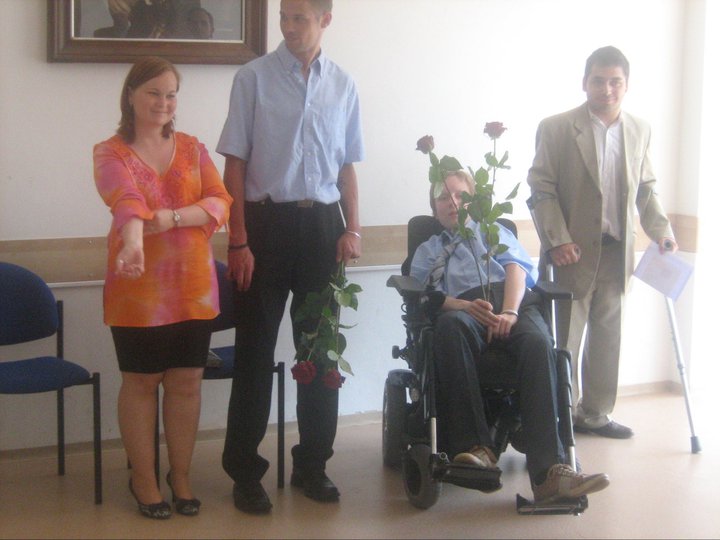 Dovolte mi říci pár slov úvodem. Rok se s rokem sešel a vám se dostává do rukou výroční zpráva za rok 2016, jejímž úkolem je vás seznámit s aktivitami a úspěchy, kterých se nám podařilo v tomto období dosáhnout. Mám-li stručně charakterizovat rok 2016, tak musím konstatovat, že to byl rok poměrně plodný. Na počátku roku jsme si společně s kolegy stanovili cíl, poukázat veřejnosti, že i stáří se dá prožívat aktivně a věříme, že tento cíl se nám podařilo splnit bez sebemenších potíží. Jsem rád, že se nám podařilo zorganizovat několik kulturních projektů, které přispěly k tomu, že i ti občané seniorského věku, kteří z mnoha důvodů musí využívat zdravotních a sociálních služeb mnoha pomáhajících organizací, se mohli zapojit do běžného společenského života. Nutno podotknout, že tohoto bychom nikdy nedosáhli bez štědré pomoci našich dárců, sponzorů a patronů z řad fyzických a právnických osob, za což jim patří velkorysé poděkování.Věřím, že se nám podaří pokračovat v naší činnosti i nadále.S poděkováním a přáním hezkého léta.Ondřej Skála, DiS. Ředitel spolku Plamen naděje, z. s. Plamen naděje představuje spolek občanů, jehož hlavním cílem je kultivace kulturních 
a životních podmínek občanů a sociálně ohrožených skupin, zejména seniorů a osob vysokého věku se zdravotním postižením. Aby toto poslání spolku bylo naplněno, organizujeme kulturní projekty se sociálním dopadem. V naší praxi to znamená, že usilujeme o společenské začlenění seniorů prostřednictvím různých kulturních akcí. Chceme seniorům v oblasti Moravskoslezského kraje zajistit nejen kulturní vyžití, ale taktéž jim poskytnout bezpečný prostor pro setkávání se svými vrstevníky. Dalším nepsaným cílem je naše snaha ukázat širší veřejnosti, že stáří není „tabu“, a že se dá prožívat aktivně.Na základě výše uvedeného jsou naše projekty rozděleny do tří základních projektových programů takovým způsobem, aby bylo možné zajistit nejen samotný chod našeho občanského spolku, ale také abychom mohli prostřednictvím různých charitativních projektů pomáhat těm seniorům, kteří to potřebují. Každý projektový program má své vlastní číslo účtu, kde je možné shromažďovat finanční prostředky od našich stávajících i nových donátorů. Naše projektové programy lze rozčlenit následovně:1. PP – 01 – Podpora pro plamen nadějeTento projektový program slouží k získávání prostředků, které jsou určené pro zajištění chodu samotného spolku Plamen naděje. Veškeré prostředky mohou mít formu finanční pomoci, věcné pomoci, popř. služební pomoci. 2.  PP – 02 – Podpora pro seniory a OZPProjektový program Podpora pro seniory a OZP je název programu, který slouží k shromažďování finančních, věcných i služebních prostředků pro zajištění různých kulturních a sociálních projektů, které se zaměřují na seniory a osoby se zdravotním postižením.3.  PP – 03 – Sbírkový účetJak název projektového programu napovídá, má Plamen naděje zřízen i speciální sbírkový účet, který slouží k získávání veřejných finančních prostředků prostřednictvím předem avizovaných veřejných sbírek.1. PP – 01 – Podpora pro plamen nadějeV rámci projektového programu „PP – 02 – Podpora pro plamen naděje“ se spolku podařilo získat od dárců finanční prostředky na nákup technického vybavení – aparatury a příslušenství, která spolku bude sloužit na zajištění hudebních produkcí v rámci kulturních akcí, které spolek pořádá.2.  PP – 02 – Podpora pro seniory a OZPa) Setkání s jubilanty Studénka – 25. 9. 2016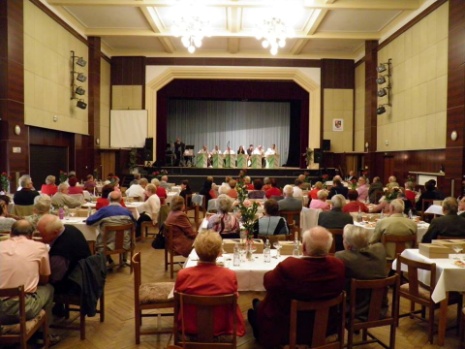 Dne 25. 9. 2016 se v prostorách Dělnického domu ve studénce uskutečnila kulturní akce s názvem „Setkání s jubilanty“, kde cílem bylo společně se seniory oslavit jejich významná životní jubilea. V rámci celého odpoledne nechyběla ani skvělá muzika. Celý projekt se uskutečnil v rámci spolupráce se Sborem pro občanské záležitosti Studénka. Věříme, že se nám společnými silami podařilo společně s jubilanty oslavit jejich významná životní jubilea. 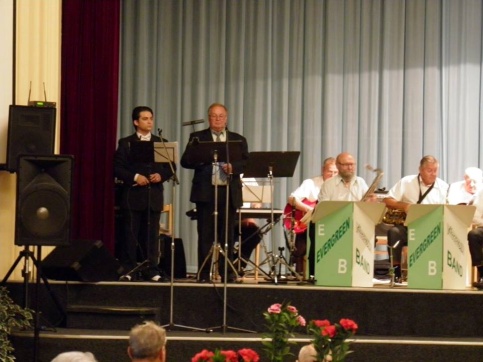 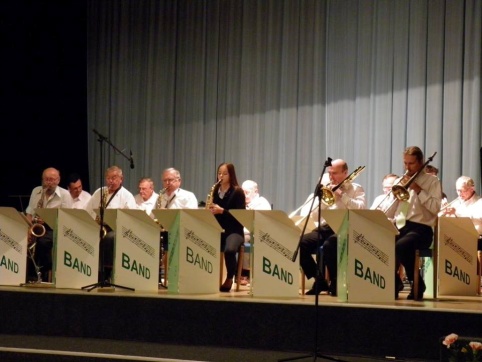 b)  Slavnostní koncert Fulnek – 28. 10. 2016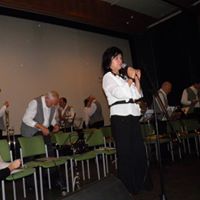 Dne 28. 10. 2016 pořádal spolek Plamen naděje slavnostní koncert pro seniory v prostorách Městského kulturního centra Fulnek. Cílem této kulturní události bylo nejen nabídnout seniorům příjemnou zábavu, ale také oslavit tento významný den, kdy vznikl samostatný československý stát. Seniorům bylo nabídnutou občerstvení a samozřejmě nechyběla ani skvělá muzika. 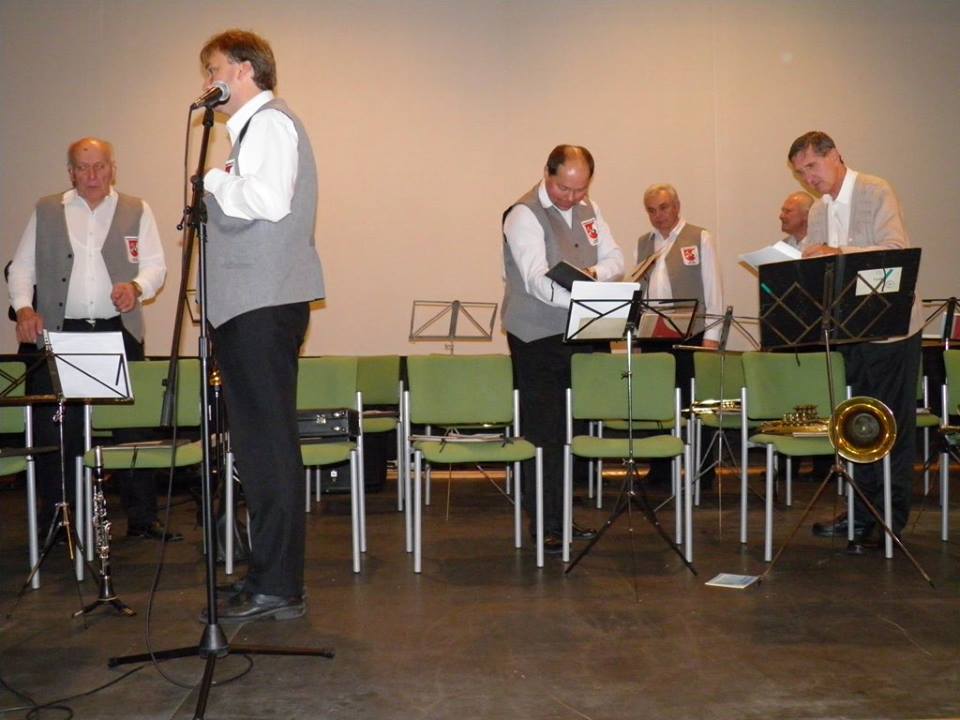 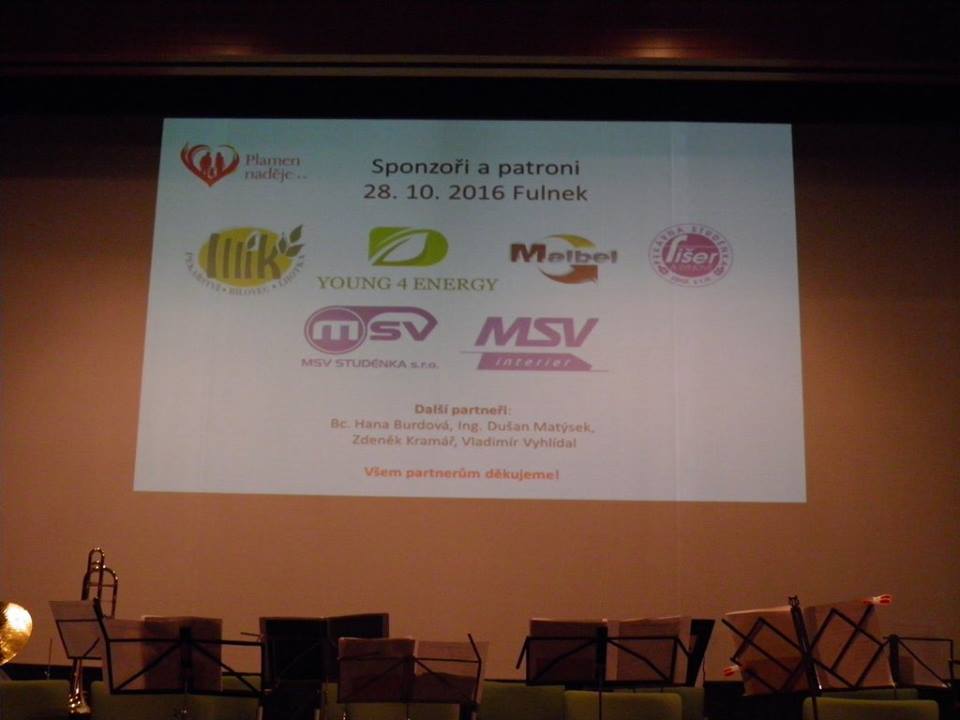 Z výše uvedených tabulek vyplývá, že spolek Plamen naděje využívá finanční prostředky výhradně k zajištění kulturních projektů a nikoliv ke generaci vlastního zisku. Každoročně spolek podává na příslušný Finanční úřad v Moravskoslezském kraji daňové přiznání s nulovým ziskem.Projektový programNázev firmyMístoDatumPohybDokladZnačkaČástkaPP 02 - PPNPROJECT WORK s.r.o.Studénka20.09.2016PříjemDS2016/09/20/061 000,00 Kčvýnosy VITALITA  -prodejna zdravé výživy Studénka26.08.2016PříjemDS2016/08/26/071 000,00 Kč2016Pekařství Illík, spol. s r. o.Bílovec26.08.2016PříjemDS2016/08/26/081 000,00 KčLukáš PomikálekStudénka22.09.2016PříjemDS2016/09/22/091 000,00 KčSetkání s jubilantyFIŠER a synové, spol. s r.o.Studénka22.09.2016PříjemDS2016/09/22/10500,00 Kč25.09.2016Elektro StudénkaStudénka31.08.2016PříjemDS2016/08/31/11500,00 KčStudénkaPizzerie MilanoStudénka20.09.2016PříjemDS2016/09/20/12500,00 KčŘEZNICTVÍ NAĎAStudénka30.08.2016PříjemDS2016/08/30/13500,00 KčSKLENÁŘSTVÍ LEJAStudénka29.08.2016PříjemDS2016/08/29/141 000,00 KčSmíšené zboží Studénka30.08.2016PříjemDS2016/08/30/151 000,00 KčRNDr. Miroslava KuncováStudénka30.08.2016PříjemDS2016/08/30/161 000,00 KčPowerSilicon s.r.o.Studénka05.09.2016PříjemDS2016/09/05/175 000,00 KčVýnosyCelkem:14 000,00 KčProjektový programNázev firmyPoznámkaDatumPohybDokladZnačkaČástkaPP 02 - PPNEvergreen band - Zdeněk Janoutúhrada vystoupení25.09.2016VýdajPD2016/09/25/016 000,00 KčVýdajeMUDr. Pavel Hanzelkakompletní organizace projektu25.09.2016VýdajPD2016/09/25/028 000,00 Kč2016VýdajeCelkem:14 000,00 KčSetkání s jubilanty25.09.2016ZůstatekCelkem:0,00 KčProjektový programNázev firmyMístoDatumPohybDokladZnačkaČástkaPP 02 - PPNPekařství Illík, spol. s r. o.Bílovec26.08.2016PříjemDS2016/08/26/181 000,00 KčvýnosyYOUNG4ENERGY s.r.o.Ostrava10.10.2016Příjemsmlouva o obstarání reklamy2016/10/10/193 000,00 Kč2016MALBEL Plus, s.r.o.Studénka11.10.2016PříjemDS2016/10/11/201 000,00 KčSlavnostní koncert pro senioryFIŠER a synové, spol. s r.o.Studénka27.10.2016PříjemDS2016/10/27/213 000,00 Kč28.10.2016Ing. Dušan MatýsekStudénka11.10.2016PříjemDS 2016/10/11/222 000,00 KčFulnekMSV STUDÉNKA s.r.o.Bílovec18.10.2016PříjemDS 2016/10/18/232 000,00 KčMSV interier s.r.o.Studénka19.10.2016PříjemDS 2016/10/19/242 000,00 KčBc. Hana BurdováStudénka26.10.2016PříjemDS2016/10/26/252 000,00 KčIng. Vladimír VyhlídalFulnek27.10.2016PříjemDS2016/10/27/261 000,00 KčVýnosyCelkem:17 000,00 KčProjektový programNázev firmyPoznámkaDatumPohybDokladZnačkaČástkaPP 02 - PPNMěstská dechová hudba - Nový Jičínúhrada vystoupení28.10.2016VýdajPD2016/10/28/0315 000,00 KčVýdajeMUDr. Pavel HanzelkaKompletní zaištění projektu28.10.2016VýdajPD2016/10/28/042 000,00 Kč2016VýdajeCelkem:17 000,00 KčSlavnostní koncert pro seniory28.10.2016ZůstatekCelkem:0,00 KčProjektový programNázev firmyMístoDatumPohybDokladZnačkaČástkaPP 01 - PPNDárce nezvěřejněnStudénka10.03.2016příjemDS2016/03/10/013 000,00 KčvýnosyDárce nezvěřejněnStudénka13.04.2016příjemDS2016/04/13/0220 000,00 Kč2016Dárce nezvěřejněnStudénka14.04.2016příjemDS2016/04/14/0320 000,00 KčDárce nezvěřejněnStudénka11.07.2016příjemDS2016/07/11/042 300,00 KčDárce nezvěřejněnStudénka12.07.2016příjemDS2016/04/15/0522 649,00 KčVýnosyCelkem:67 949,00 KčProjektový programNázev firmyPoznámkaDatumPohybDokladZnačkaČástkaPP 01 - PPNRoman Štěrba - ROLAYNákum technického vybavení - aparatura22.04.2016VýdajFaktura č. 160101165 850,00 KčVýdajeRoman Štěrba - ROLAYNákum technického vybavení - obaly na aparaturu11.07.2016VýdajFaktura č. 16010202 099,00 Kč2016VýdajeCelkem:67 949,00 KčZůstatekCelkem:0,00 Kč